Математика для детей 4-5 лет.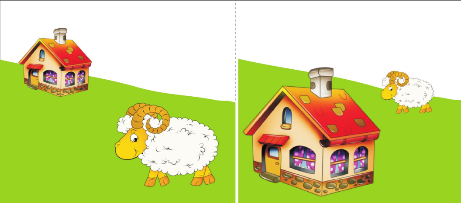 Домик находится далеко,     Домик находится близко,                                                                                  а барашек-близко.                                                 а барашек- далеко.Рассмотрите картинку. Расскажите, что (кто) на картинке находится близко (далеко).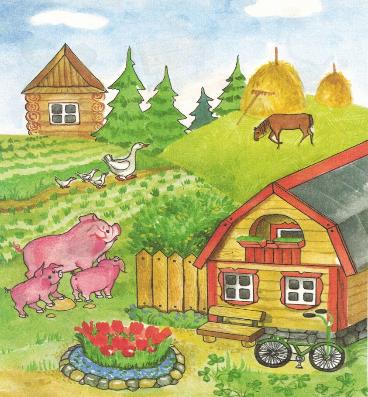 !Совершенствуйте представления детей о значении слов далеко-близко. Проведите игровое упражнение: «Прыгаем далеко, прыгаем близко». (На ковре разложены шнуры: два близко друг к другу, и два далеко друг от друга.Спросите ребенка, как расположены шнуры, предложите перепрыгнуть через них. Выясните, далеко или близко прыгнул ребенок.)